填  表  说  明一、本表适用于专业技术岗位（教师系列教授二、三级岗位）晋级申报。二、本表请用A4纸双面打印。十三、师德师风和思想政治表现十四、二级单位审查、推荐意见十五、评议意见工资号：7646工资号：7646北京交通大学专业技术岗位晋级聘用申报表北京交通大学专业技术岗位晋级聘用申报表北京交通大学专业技术岗位晋级聘用申报表北京交通大学专业技术岗位晋级聘用申报表单   位   名  称:单   位   名  称:电气工程学院姓            名:姓            名:吴俊勇一   级   学  科:一   级   学  科:电气工程研   究   方  向:研   究   方  向:电力系统及其自动化现任专业技术岗位:现任专业技术岗位:教授四级申   报   系  列：申   报   系  列：教师系列申报专业技术岗位:申报专业技术岗位:教授三级岗申报岗位设岗学科：申报岗位设岗学科：教授三级-电气工程-电气工程学院学  科   分  类：学  科   分  类：理工类填表时间：2022年09月13日填表时间：2022年09月13日填表时间：2022年09月13日填表时间：2022年09月13日一、个人基本情况一、个人基本情况一、个人基本情况一、个人基本情况一、个人基本情况一、个人基本情况一、个人基本情况一、个人基本情况一、个人基本情况一、个人基本情况一、个人基本情况一、个人基本情况一、个人基本情况一、个人基本情况一、个人基本情况一、个人基本情况一、个人基本情况姓名姓名吴俊勇吴俊勇性别性别性别性别男出生年月出生年月1966-071966-071966-07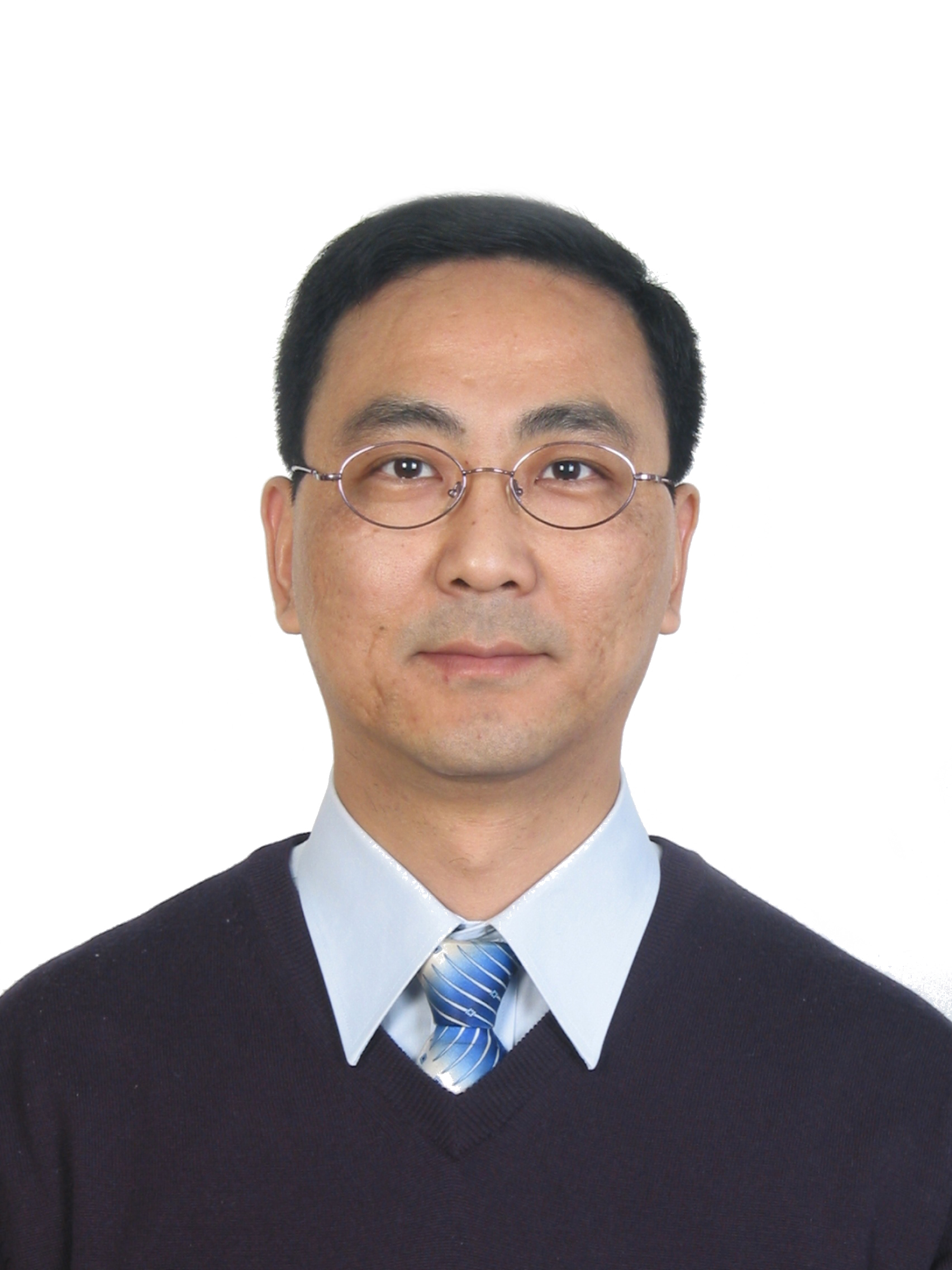 参加工作时间参加工作时间 1993-04 1993-04来校工作时间来校工作时间来校工作时间来校工作时间来校工作时间2004-042004-042004-042004-042004-04现任专业技术职务现任专业技术职务教授教授现专业技术职务任职时间现专业技术职务任职时间现专业技术职务任职时间现专业技术职务任职时间现专业技术职务任职时间2008-122008-122008-122008-122008-12现专业技术岗位现专业技术岗位教授四级教授四级现专业技术岗位聘用时间现专业技术岗位聘用时间现专业技术岗位聘用时间现专业技术岗位聘用时间现专业技术岗位聘用时间2008-122008-122008-122008-122008-12最后学历最后学历博士研究生博士研究生现担（兼）任党政职务现担（兼）任党政职务现担（兼）任党政职务现担（兼）任党政职务现担（兼）任党政职务无无无无无学历学位情况（从专科学历起填）起止年月起止年月学习单位学习单位学习单位专业专业专业取得学历取得学历取得学历取得学位取得学位取得学位时间学习方式（全日制/在职）学习方式（全日制/在职）学历学位情况（从专科学历起填）1983.09-- 1987.081983.09-- 1987.08华中理工大学华中理工大学华中理工大学水电厂自动化水电厂自动化水电厂自动化本科学历本科学历本科学历学士学位学士学位1987.08全日制全日制学历学位情况（从专科学历起填）1987.09-- 1989.081987.09-- 1989.08华中理工大学华中理工大学华中理工大学水电厂自动化水电厂自动化水电厂自动化硕士学历硕士学历硕士学历硕士学位硕士学位1989.08全日制全日制学历学位情况（从专科学历起填）1989.09-- 1993.081989.09-- 1993.08华中理工大学华中理工大学华中理工大学电力系统及其自动化电力系统及其自动化电力系统及其自动化博士学历博士学历博士学历博士学位博士学位1993.08全日制全日制学历学位情况（从专科学历起填）1998.10-- 2000.101998.10-- 2000.10日本东京大学日本东京大学日本东京大学电力系统及其自动化电力系统及其自动化电力系统及其自动化博士后博士后博士后博士后博士后2000.10全日制全日制学历学位情况（从专科学历起填）备注： 备注： 备注： 备注： 备注： 备注： 备注： 备注： 备注： 备注： 备注： 备注： 备注： 备注： 备注： 备注： 近5年考核结果近5年考核结果2017年2017年2017年2018年2018年2019年2019年2019年2020年2020年2020年2021年2021年2021年聘期考核近5年考核结果近5年考核结果优秀优秀优秀合格合格优秀优秀优秀优秀优秀优秀合格合格合格称职学术兼职情况以及在国际组织任职情况学术兼职情况以及在国际组织任职情况1.国际CIGRE学会会员（120110579）；1.国际CIGRE学会会员（120110579）；1.国际CIGRE学会会员（120110579）；1.国际CIGRE学会会员（120110579）；1.国际CIGRE学会会员（120110579）；1.国际CIGRE学会会员（120110579）；1.国际CIGRE学会会员（120110579）；1.国际CIGRE学会会员（120110579）；1.国际CIGRE学会会员（120110579）；1.国际CIGRE学会会员（120110579）；1.国际CIGRE学会会员（120110579）；1.国际CIGRE学会会员（120110579）；1.国际CIGRE学会会员（120110579）；1.国际CIGRE学会会员（120110579）；1.国际CIGRE学会会员（120110579）；二、工作经历二、工作经历二、工作经历二、工作经历自何年月至何年月工作单位职务、职称任职情况1993-081998-09华中理工大学讲师，副教授2000-112004-04日本东京大学研究员2004-052008-12北京交通大学电气学院副教授，系主任，挂职副院长2008-122022-07北京交通大学电气学院教授四级，博士生导师三、业绩综述三、业绩综述三、业绩综述三、业绩综述三、业绩综述三、业绩综述三、业绩综述三、业绩综述研究领域、主要学术成就和学术贡献及在本研究领域奠定的学术地位和形成的影响力、学科（专业、平台、团队）建设情况、现岗位承担的高水平任务及完成情况（不超过2000字）。研究领域、主要学术成就和学术贡献及在本研究领域奠定的学术地位和形成的影响力、学科（专业、平台、团队）建设情况、现岗位承担的高水平任务及完成情况（不超过2000字）。研究领域、主要学术成就和学术贡献及在本研究领域奠定的学术地位和形成的影响力、学科（专业、平台、团队）建设情况、现岗位承担的高水平任务及完成情况（不超过2000字）。研究领域、主要学术成就和学术贡献及在本研究领域奠定的学术地位和形成的影响力、学科（专业、平台、团队）建设情况、现岗位承担的高水平任务及完成情况（不超过2000字）。研究领域、主要学术成就和学术贡献及在本研究领域奠定的学术地位和形成的影响力、学科（专业、平台、团队）建设情况、现岗位承担的高水平任务及完成情况（不超过2000字）。研究领域、主要学术成就和学术贡献及在本研究领域奠定的学术地位和形成的影响力、学科（专业、平台、团队）建设情况、现岗位承担的高水平任务及完成情况（不超过2000字）。研究领域、主要学术成就和学术贡献及在本研究领域奠定的学术地位和形成的影响力、学科（专业、平台、团队）建设情况、现岗位承担的高水平任务及完成情况（不超过2000字）。研究领域、主要学术成就和学术贡献及在本研究领域奠定的学术地位和形成的影响力、学科（专业、平台、团队）建设情况、现岗位承担的高水平任务及完成情况（不超过2000字）。一、形成了四个稳定的研究方向：一、形成了四个稳定的研究方向：一、形成了四个稳定的研究方向：一、形成了四个稳定的研究方向：一、形成了四个稳定的研究方向：一、形成了四个稳定的研究方向：一、形成了四个稳定的研究方向：一、形成了四个稳定的研究方向：四、任现职/现岗位以来，教学及人才培养情况(申报教授二级岗，填写任教授三级岗以来业绩；申报教授三级岗，填写任教授职称以来业绩)四、任现职/现岗位以来，教学及人才培养情况(申报教授二级岗，填写任教授三级岗以来业绩；申报教授三级岗，填写任教授职称以来业绩)四、任现职/现岗位以来，教学及人才培养情况(申报教授二级岗，填写任教授三级岗以来业绩；申报教授三级岗，填写任教授职称以来业绩)四、任现职/现岗位以来，教学及人才培养情况(申报教授二级岗，填写任教授三级岗以来业绩；申报教授三级岗，填写任教授职称以来业绩)四、任现职/现岗位以来，教学及人才培养情况(申报教授二级岗，填写任教授三级岗以来业绩；申报教授三级岗，填写任教授职称以来业绩)四、任现职/现岗位以来，教学及人才培养情况(申报教授二级岗，填写任教授三级岗以来业绩；申报教授三级岗，填写任教授职称以来业绩)四、任现职/现岗位以来，教学及人才培养情况(申报教授二级岗，填写任教授三级岗以来业绩；申报教授三级岗，填写任教授职称以来业绩)四、任现职/现岗位以来，教学及人才培养情况(申报教授二级岗，填写任教授三级岗以来业绩；申报教授三级岗，填写任教授职称以来业绩)（一）任现职/现岗位近5年以来，课堂教学情况（一）任现职/现岗位近5年以来，课堂教学情况（一）任现职/现岗位近5年以来，课堂教学情况（一）任现职/现岗位近5年以来，课堂教学情况（一）任现职/现岗位近5年以来，课堂教学情况（一）任现职/现岗位近5年以来，课堂教学情况（一）任现职/现岗位近5年以来，课堂教学情况（一）任现职/现岗位近5年以来，课堂教学情况1、讲授全日制本科生课程情况1、讲授全日制本科生课程情况1、讲授全日制本科生课程情况1、讲授全日制本科生课程情况1、讲授全日制本科生课程情况1、讲授全日制本科生课程情况1、讲授全日制本科生课程情况1、讲授全日制本科生课程情况学年学期课程名称课程号课程号学时数课程类别课程类别授课人数2017-2018-2电力系统分析90L128Q90L128Q64.0本科生本科生592018-2019-2电力系统分析94L132Q94L132Q56.0本科生本科生452018-2019-2电力系统课程设计90S134Q90S134Q本科生本科生502019-2020-2电力系统课程设计90S134Q90S134Q16.0本科生本科生422019-2020-2电力系统分析94L132Q94L132Q56.0本科生本科生402020-2021-2电力系统分析94L132Q94L132Q56.0本科生本科生402021-2022-2电力系统分析94L132Q94L132Q56.0本科生本科生402、讲授研究生课程情况（含全日制、非全日制课程）2、讲授研究生课程情况（含全日制、非全日制课程）2、讲授研究生课程情况（含全日制、非全日制课程）2、讲授研究生课程情况（含全日制、非全日制课程）2、讲授研究生课程情况（含全日制、非全日制课程）2、讲授研究生课程情况（含全日制、非全日制课程）2、讲授研究生课程情况（含全日制、非全日制课程）2、讲授研究生课程情况（含全日制、非全日制课程）学年学期课程名称课程号课程号学时数课程类别课程类别授课人数2017-2018-1现代电力系统专论12007309120073094.0研究生研究生82017-2018-1现代电力系统分析220073392200733932.0研究生研究生812018-2019-1现代电力系统专论12007309120073094.0研究生研究生172018-2019-1现代电力系统分析220073392200733916.0研究生研究生502019-2020-1现代电力系统专论12007309120073094.0研究生研究生202019-2020-1现代电力系统分析220073392200733916.0研究生研究生502020-2021-1现代电力系统分析M507005BM507005B20.0研究生研究生502020-2021-1现代电力系统专论M607009BM607009B4.0研究生研究生252021-2022-1现代电力系统分析M507005BM507005B20.0研究生研究生502021-2022-1现代电力系统专论M607009BM607009B4.0研究生研究生253、讲授其它课程情况3、讲授其它课程情况3、讲授其它课程情况3、讲授其它课程情况3、讲授其它课程情况3、讲授其它课程情况3、讲授其它课程情况3、讲授其它课程情况学年学期课程名称课程号课程号学时数折算学时课程类别授课人数备注（限50字以内）：备注（限50字以内）：备注（限50字以内）：备注（限50字以内）：备注（限50字以内）：备注（限50字以内）：备注（限50字以内）：备注（限50字以内）：审核意见审核意见审核意见审核意见审核意见审核意见审核意见审核意见本科生课程本科生课程本科生课程研究生课程研究生课程研究生课程研究生课程研究生课程讲授全日制本科生课程：共 2   门，合计 304   学时，年均        60.8学时；讲授其它课程：共折算  0    学时，年均  0   学时。审核人（签字/盖章）：讲授全日制本科生课程：共 2   门，合计 304   学时，年均        60.8学时；讲授其它课程：共折算  0    学时，年均  0   学时。审核人（签字/盖章）：讲授全日制本科生课程：共 2   门，合计 304   学时，年均        60.8学时；讲授其它课程：共折算  0    学时，年均  0   学时。审核人（签字/盖章）：讲授研究生课程：共 2  门，合计 124  学时，年均  24.8   学时。审核人（签字/盖章）：讲授研究生课程：共 2  门，合计 124  学时，年均  24.8   学时。审核人（签字/盖章）：讲授研究生课程：共 2  门，合计 124  学时，年均  24.8   学时。审核人（签字/盖章）：讲授研究生课程：共 2  门，合计 124  学时，年均  24.8   学时。审核人（签字/盖章）：讲授研究生课程：共 2  门，合计 124  学时，年均  24.8   学时。审核人（签字/盖章）：（二）任现职/现岗位以来，其它教学及人才培养工作情况(申报教授二级岗，填写任教授三级岗以来业绩；申报教授三级岗，填写任教授职称以来业绩)承担教学建设与改革、人才培养情况（含发表教改论文、出版教材、承担教改项目及专业、课程等建设，以及指导学生、研究生等人才培养情况）：（二）任现职/现岗位以来，其它教学及人才培养工作情况(申报教授二级岗，填写任教授三级岗以来业绩；申报教授三级岗，填写任教授职称以来业绩)承担教学建设与改革、人才培养情况（含发表教改论文、出版教材、承担教改项目及专业、课程等建设，以及指导学生、研究生等人才培养情况）：（二）任现职/现岗位以来，其它教学及人才培养工作情况(申报教授二级岗，填写任教授三级岗以来业绩；申报教授三级岗，填写任教授职称以来业绩)承担教学建设与改革、人才培养情况（含发表教改论文、出版教材、承担教改项目及专业、课程等建设，以及指导学生、研究生等人才培养情况）：（二）任现职/现岗位以来，其它教学及人才培养工作情况(申报教授二级岗，填写任教授三级岗以来业绩；申报教授三级岗，填写任教授职称以来业绩)承担教学建设与改革、人才培养情况（含发表教改论文、出版教材、承担教改项目及专业、课程等建设，以及指导学生、研究生等人才培养情况）：（二）任现职/现岗位以来，其它教学及人才培养工作情况(申报教授二级岗，填写任教授三级岗以来业绩；申报教授三级岗，填写任教授职称以来业绩)承担教学建设与改革、人才培养情况（含发表教改论文、出版教材、承担教改项目及专业、课程等建设，以及指导学生、研究生等人才培养情况）：（二）任现职/现岗位以来，其它教学及人才培养工作情况(申报教授二级岗，填写任教授三级岗以来业绩；申报教授三级岗，填写任教授职称以来业绩)承担教学建设与改革、人才培养情况（含发表教改论文、出版教材、承担教改项目及专业、课程等建设，以及指导学生、研究生等人才培养情况）：（二）任现职/现岗位以来，其它教学及人才培养工作情况(申报教授二级岗，填写任教授三级岗以来业绩；申报教授三级岗，填写任教授职称以来业绩)承担教学建设与改革、人才培养情况（含发表教改论文、出版教材、承担教改项目及专业、课程等建设，以及指导学生、研究生等人才培养情况）：1、代表性教材（限填5项以内，备注一栏可介绍教材的影响力、获得出版资助情况、获奖情况等，限30字以内）1、代表性教材（限填5项以内，备注一栏可介绍教材的影响力、获得出版资助情况、获奖情况等，限30字以内）1、代表性教材（限填5项以内，备注一栏可介绍教材的影响力、获得出版资助情况、获奖情况等，限30字以内）1、代表性教材（限填5项以内，备注一栏可介绍教材的影响力、获得出版资助情况、获奖情况等，限30字以内）1、代表性教材（限填5项以内，备注一栏可介绍教材的影响力、获得出版资助情况、获奖情况等，限30字以内）1、代表性教材（限填5项以内，备注一栏可介绍教材的影响力、获得出版资助情况、获奖情况等，限30字以内）1、代表性教材（限填5项以内，备注一栏可介绍教材的影响力、获得出版资助情况、获奖情况等，限30字以内）出版教材名称出版社书号ISBN出版年月本人撰写字数/总字数（万字）主编、参编情况备注（限30字）电力系统分析清华大学出版社ISBN 978-7-302-36660-72014-0825/41.6主编2018年再版。2、代表性教改论文（限填5项以内）2、代表性教改论文（限填5项以内）2、代表性教改论文（限填5项以内）2、代表性教改论文（限填5项以内）2、代表性教改论文（限填5项以内）2、代表性教改论文（限填5项以内）2、代表性教改论文（限填5项以内）教改论文刊物名称/刊号ISSN发表年月卷期、起止页码本人排名/总人数备注（限30字）“电力系统分析”实践教学模式的探索与改革电气电子教学学报ISBN：1008-06862020-0642(3):144-1472/3获第五届全国高效电气类教学研讨会优秀论文。3、承担教改项目（限填5项以内）3、承担教改项目（限填5项以内）3、承担教改项目（限填5项以内）3、承担教改项目（限填5项以内）3、承担教改项目（限填5项以内）3、承担教改项目（限填5项以内）3、承担教改项目（限填5项以内）项目名称项目名称项目来源项目来源起止时间本人排名/总人数结题情况研究生核心课程《高等电力系统分析》建设研究生核心课程《高等电力系统分析》建设北京交通大学北京交通大学2015-07-- 2017-071/8完成《现代电力系统分析》课程建设《现代电力系统分析》课程建设北京交通大学北京交通大学2020-06-- 2022-062/4完成4、专业、课程、平台建设及专业认证等情况（限填5项以内）4、专业、课程、平台建设及专业认证等情况（限填5项以内）4、专业、课程、平台建设及专业认证等情况（限填5项以内）4、专业、课程、平台建设及专业认证等情况（限填5项以内）4、专业、课程、平台建设及专业认证等情况（限填5项以内）4、专业、课程、平台建设及专业认证等情况（限填5项以内）4、专业、课程、平台建设及专业认证等情况（限填5项以内）4、专业、课程、平台建设及专业认证等情况（限填5项以内）4、专业、课程、平台建设及专业认证等情况（限填5项以内）4、专业、课程、平台建设及专业认证等情况（限填5项以内）4、专业、课程、平台建设及专业认证等情况（限填5项以内）内容内容成果（限50字）成果（限50字）成果（限50字）成果（限50字）成果（限50字）成果（限50字）本人身份备注（限30字）备注（限30字）本科生专业基础课《电力系统分析》课程建设本科生专业基础课《电力系统分析》课程建设主持《电力系统分析》课程建设与改革10年，主持完成电力系统综合试验台的规划、建设和教学实践，主编本科教材一部。主持《电力系统分析》课程建设与改革10年，主持完成电力系统综合试验台的规划、建设和教学实践，主编本科教材一部。主持《电力系统分析》课程建设与改革10年，主持完成电力系统综合试验台的规划、建设和教学实践，主编本科教材一部。主持《电力系统分析》课程建设与改革10年，主持完成电力系统综合试验台的规划、建设和教学实践，主编本科教材一部。主持《电力系统分析》课程建设与改革10年，主持完成电力系统综合试验台的规划、建设和教学实践，主编本科教材一部。主持《电力系统分析》课程建设与改革10年，主持完成电力系统综合试验台的规划、建设和教学实践，主编本科教材一部。负责人2020年11月，“电力系统分析”被教育部评为首届全国一流本科课程（线上），本人排名第二。2020年11月，“电力系统分析”被教育部评为首届全国一流本科课程（线上），本人排名第二。5、教学奖励（教学成果奖、教学名师奖、教学团队奖等）（限填5项以内）5、教学奖励（教学成果奖、教学名师奖、教学团队奖等）（限填5项以内）5、教学奖励（教学成果奖、教学名师奖、教学团队奖等）（限填5项以内）5、教学奖励（教学成果奖、教学名师奖、教学团队奖等）（限填5项以内）5、教学奖励（教学成果奖、教学名师奖、教学团队奖等）（限填5项以内）5、教学奖励（教学成果奖、教学名师奖、教学团队奖等）（限填5项以内）5、教学奖励（教学成果奖、教学名师奖、教学团队奖等）（限填5项以内）5、教学奖励（教学成果奖、教学名师奖、教学团队奖等）（限填5项以内）5、教学奖励（教学成果奖、教学名师奖、教学团队奖等）（限填5项以内）5、教学奖励（教学成果奖、教学名师奖、教学团队奖等）（限填5项以内）5、教学奖励（教学成果奖、教学名师奖、教学团队奖等）（限填5项以内）奖励名称/荣誉称号奖励名称/荣誉称号奖励名称/荣誉称号颁奖单位颁奖单位颁奖单位获奖项目名称获奖项目名称获奖项目名称获奖时间本人排名/总人数教育部首届全国一流本科课程（线上）教育部首届全国一流本科课程（线上）教育部首届全国一流本科课程（线上）国家教育部国家教育部国家教育部“电力系统分析”被教育部评为首届全国一流本科课程（线上）“电力系统分析”被教育部评为首届全国一流本科课程（线上）“电力系统分析”被教育部评为首届全国一流本科课程（线上）2020-112/86、指导研究生和本科毕业设计（论文）6、指导研究生和本科毕业设计（论文）6、指导研究生和本科毕业设计（论文）6、指导研究生和本科毕业设计（论文）6、指导研究生和本科毕业设计（论文）6、指导研究生和本科毕业设计（论文）6、指导研究生和本科毕业设计（论文）6、指导研究生和本科毕业设计（论文）6、指导研究生和本科毕业设计（论文）6、指导研究生和本科毕业设计（论文）6、指导研究生和本科毕业设计（论文）指导硕士/博士研究生人数其中已毕业硕士/博士人数其中已毕业硕士/博士人数其中已毕业硕士/博士人数是否已完整带出一届研究生毕业生是否已完整带出一届研究生毕业生是否已完整带出一届研究生毕业生指导本科毕业设计（论文）人数指导本科毕业设计（论文）人数指导效果（限50字）指导效果（限50字）指导硕士/博士研究生人数：80/18（含副导师）已毕业硕士/博士人数：67/11（含副导师）已毕业硕士/博士人数：67/11（含副导师）已毕业硕士/博士人数：67/11（含副导师）是是是7676博士生马腾飞获2019年度北京交通大学校级优秀博士学位论文奖；获北京交通大学校级优秀硕士学位论文奖4人次。博士生马腾飞获2019年度北京交通大学校级优秀博士学位论文奖；获北京交通大学校级优秀硕士学位论文奖4人次。7、其他代表性的教学及人才培养类业绩（限500字）7、其他代表性的教学及人才培养类业绩（限500字）7、其他代表性的教学及人才培养类业绩（限500字）7、其他代表性的教学及人才培养类业绩（限500字）7、其他代表性的教学及人才培养类业绩（限500字）7、其他代表性的教学及人才培养类业绩（限500字）7、其他代表性的教学及人才培养类业绩（限500字）7、其他代表性的教学及人才培养类业绩（限500字）7、其他代表性的教学及人才培养类业绩（限500字）7、其他代表性的教学及人才培养类业绩（限500字）7、其他代表性的教学及人才培养类业绩（限500字）指导本科大创及获奖：指导本科大创及获奖：指导本科大创及获奖：指导本科大创及获奖：指导本科大创及获奖：指导本科大创及获奖：指导本科大创及获奖：指导本科大创及获奖：指导本科大创及获奖：指导本科大创及获奖：指导本科大创及获奖：以上1-7项审核意见以上1-7项审核意见以上1-7项审核意见以上1-7项审核意见以上1-7项审核意见以上1-7项审核意见以上1-7项审核意见以上1-7项审核意见以上1-7项审核意见以上1-7项审核意见以上1-7项审核意见本科教学及人才培养情况本科教学及人才培养情况本科教学及人才培养情况本科教学及人才培养情况本科教学及人才培养情况研究生教学及人才培养情况研究生教学及人才培养情况研究生教学及人才培养情况研究生教学及人才培养情况研究生教学及人才培养情况研究生教学及人才培养情况审核意见：（经审核，以上情况是否属实）审核人（签字/盖章）：审核意见：（经审核，以上情况是否属实）审核人（签字/盖章）：审核意见：（经审核，以上情况是否属实）审核人（签字/盖章）：审核意见：（经审核，以上情况是否属实）审核人（签字/盖章）：审核意见：（经审核，以上情况是否属实）审核人（签字/盖章）：审核意见：（经审核，以上情况是否属实）审核人（签字/盖章）：审核意见：（经审核，以上情况是否属实）审核人（签字/盖章）：审核意见：（经审核，以上情况是否属实）审核人（签字/盖章）：审核意见：（经审核，以上情况是否属实）审核人（签字/盖章）：审核意见：（经审核，以上情况是否属实）审核人（签字/盖章）：审核意见：（经审核，以上情况是否属实）审核人（签字/盖章）：五、任现职/现岗位以来，在本领域发表的代表性学术论著(申报教授二级岗，填写任教授三级岗以来业绩；申报教授三级岗，填写任教授职称以来业绩)五、任现职/现岗位以来，在本领域发表的代表性学术论著(申报教授二级岗，填写任教授三级岗以来业绩；申报教授三级岗，填写任教授职称以来业绩)五、任现职/现岗位以来，在本领域发表的代表性学术论著(申报教授二级岗，填写任教授三级岗以来业绩；申报教授三级岗，填写任教授职称以来业绩)五、任现职/现岗位以来，在本领域发表的代表性学术论著(申报教授二级岗，填写任教授三级岗以来业绩；申报教授三级岗，填写任教授职称以来业绩)五、任现职/现岗位以来，在本领域发表的代表性学术论著(申报教授二级岗，填写任教授三级岗以来业绩；申报教授三级岗，填写任教授职称以来业绩)五、任现职/现岗位以来，在本领域发表的代表性学术论著(申报教授二级岗，填写任教授三级岗以来业绩；申报教授三级岗，填写任教授职称以来业绩)五、任现职/现岗位以来，在本领域发表的代表性学术论著(申报教授二级岗，填写任教授三级岗以来业绩；申报教授三级岗，填写任教授职称以来业绩)五、任现职/现岗位以来，在本领域发表的代表性学术论著(申报教授二级岗，填写任教授三级岗以来业绩；申报教授三级岗，填写任教授职称以来业绩)五、任现职/现岗位以来，在本领域发表的代表性学术论著(申报教授二级岗，填写任教授三级岗以来业绩；申报教授三级岗，填写任教授职称以来业绩)五、任现职/现岗位以来，在本领域发表的代表性学术论著(申报教授二级岗，填写任教授三级岗以来业绩；申报教授三级岗，填写任教授职称以来业绩)五、任现职/现岗位以来，在本领域发表的代表性学术论著(申报教授二级岗，填写任教授三级岗以来业绩；申报教授三级岗，填写任教授职称以来业绩)五、任现职/现岗位以来，在本领域发表的代表性学术论著(申报教授二级岗，填写任教授三级岗以来业绩；申报教授三级岗，填写任教授职称以来业绩)五、任现职/现岗位以来，在本领域发表的代表性学术论著(申报教授二级岗，填写任教授三级岗以来业绩；申报教授三级岗，填写任教授职称以来业绩)1、代表性学术论文（限填10篇以内）1、代表性学术论文（限填10篇以内）1、代表性学术论文（限填10篇以内）1、代表性学术论文（限填10篇以内）1、代表性学术论文（限填10篇以内）1、代表性学术论文（限填10篇以内）1、代表性学术论文（限填10篇以内）1、代表性学术论文（限填10篇以内）1、代表性学术论文（限填10篇以内）1、代表性学术论文（限填10篇以内）1、代表性学术论文（限填10篇以内）1、代表性学术论文（限填10篇以内）1、代表性学术论文（限填10篇以内）序号论文题目期刊名及刊号/会议名称发表年月，卷期：起始-结束页 发表年月，卷期：起始-结束页 所有作者(按发表顺序填写)所有作者(按发表顺序填写)本人署名情况本人署名情况科研系统论文编码或检索号科研系统论文编码或检索号关于论文水平、价值和影响力的有关说明（50字以内）审核人签字1Current Sensorless Control for Dual Active Bridge DC-DC Converter with Estimated Load-Current FeedforwardIEEE Trans.Power Electronics,无2017-04,33(4):109-1212017-04,33(4):109-121熊飞,吴俊勇熊飞,吴俊勇通讯作者通讯作者B0217E0142B0217E0142An1，他引41次2A two-stage power system frequency security multi-level early warning model with DS evidence theory as a combination strategyInternational Journal of Electrical Power & Energy Systems,0142-06152022-07,2022(143):1083722022-07,2022(143):108372吴俊勇,李栌苏,史法顺,赵鹏杰,李宝琴吴俊勇,李栌苏,史法顺,赵鹏杰,李宝琴一作一作B0222E0164B0222E0164An23Planning of Multi Energy-Type Micro Energy Grid Based on Improved Kriging ModelIEEE Access,无2019-01,7(1):14569-145802019-01,7(1):14569-14580刘迪,吴俊勇刘迪,吴俊勇通讯作者通讯作者B0219E0302B0219E0302An24Energy flow modeling and optimal operation analysis of the micro energy grid based on energy hubEnergy conversion and management,无2017-02,133(2):292-2992017-02,133(2):292-299马腾飞,吴俊勇马腾飞,吴俊勇第二作者（学生一作）第二作者（学生一作）B0217E0143B0217E0143An1（ESI高被引论文），他引166次5The optimal structure planning and energy management strategies of smart multi energy systemsENERGY,0360-54422018-01,160():122-1412018-01,160():122-141马腾飞,吴俊勇马腾飞,吴俊勇第二作者（学生一作）第二作者（学生一作）B0218E0238B0218E0238An1，他引125次6A Novel Low Cost Multi-Coil Based Smart Current Sensor for Three Phase Currents Sensing of Overhead Conductors, IEEE Trans. on Power DeliveryIEEE Transactions on Power Delivery,2016-12,31(6):2443-24522016-12,31(6):2443-2452吴俊勇,陈占锋吴俊勇,陈占锋一作一作B0216E0284B0216E0284An3，他引15次7Sliding-mode variable structure controller for cascade STATic var COMpensatorIET POWER ELECTRONICS,1755-45352013-01,6(2):343-3522013-01,6(2):343-352吴俊勇,陈启超吴俊勇,陈启超一作一作B0219E0312B0219E0312An3，他引24次8含冷热电三联供的微能源网能量流计算及综合仿真电力系统自动化,1000-10262016-12,40(23):22-272016-12,40(23):22-27马腾飞,吴俊勇,郝亮亮马腾飞,吴俊勇,郝亮亮第二作者（学生一作）第二作者（学生一作）B0217E0059B0217E0059An5（入选2019年度F5000奖），他引96次9计及漏判误判代价的两阶段集成CNN电力系统暂稳预测电力系统自动化,100010262020-12,44(24):44-522020-12,44(24):44-52吴俊勇,张若愚,季佳伸,李宝琴吴俊勇,张若愚,季佳伸,李宝琴一作一作B0222E0162B0222E0162An5，他引11次10基于两阶段支持向量机的电力系统暂态稳定预测及预防控制中国电机工程学报,0258-80132018-01,38(1):137-1472018-01,38(1):137-147周艳真,吴俊勇周艳真,吴俊勇第二作者（学生一作）第二作者（学生一作）B0218E0239B0218E0239An5，他引56次2、代表性著作（限填10部以内）2、代表性著作（限填10部以内）2、代表性著作（限填10部以内）2、代表性著作（限填10部以内）2、代表性著作（限填10部以内）2、代表性著作（限填10部以内）2、代表性著作（限填10部以内）2、代表性著作（限填10部以内）2、代表性著作（限填10部以内）2、代表性著作（限填10部以内）2、代表性著作（限填10部以内）2、代表性著作（限填10部以内）2、代表性著作（限填10部以内）序号著作名称出版社/书号ISBN出版年月著作类型本人署名情况总发行量/出版次数总发行量/出版次数本人撰写字数/总字数（万字）本人撰写字数/总字数（万字）关于著作水平、影响力的有关说明（50字以内）关于著作水平、影响力的有关说明（50字以内）审核人签字1高速铁路供电系统RAMS评估理论及其应用北京交通大学出版社/978-7-5121-1688-72013-12专著独著37.2/37.237.2/37.2本书将可靠性理论应用于高速铁路牵引供电系统，是国内第一部系统研究和论述高速铁路牵引系统RAMS的学术专著。本书将可靠性理论应用于高速铁路牵引供电系统，是国内第一部系统研究和论述高速铁路牵引系统RAMS的学术专著。2牵引供电系统谐波和不平衡度在电力系统的分布计算中国电力出版社/978-7-5123-3334-52012-10专著第一合著者11.2/11.211.2/11.2本书建立了高速铁路牵引供电系统模型，详细论述了高铁谐波和三相不平衡度在电力系统中的分布。本书成果获国网科技进步二等奖。本书建立了高速铁路牵引供电系统模型，详细论述了高铁谐波和三相不平衡度在电力系统中的分布。本书成果获国网科技进步二等奖。备注（限50字以内）：备注（限50字以内）：备注（限50字以内）：备注（限50字以内）：备注（限50字以内）：备注（限50字以内）：备注（限50字以内）：备注（限50字以内）：备注（限50字以内）：备注（限50字以内）：备注（限50字以内）：备注（限50字以内）：备注（限50字以内）：六、任现职/现岗位以来承担主要科研项目情况（限填10项以内，此处请勿填写教改项目）(申报教授二级岗，填写任教授三级岗以来业绩；申报教授三级岗，填写任教授职称以来业绩)六、任现职/现岗位以来承担主要科研项目情况（限填10项以内，此处请勿填写教改项目）(申报教授二级岗，填写任教授三级岗以来业绩；申报教授三级岗，填写任教授职称以来业绩)六、任现职/现岗位以来承担主要科研项目情况（限填10项以内，此处请勿填写教改项目）(申报教授二级岗，填写任教授三级岗以来业绩；申报教授三级岗，填写任教授职称以来业绩)六、任现职/现岗位以来承担主要科研项目情况（限填10项以内，此处请勿填写教改项目）(申报教授二级岗，填写任教授三级岗以来业绩；申报教授三级岗，填写任教授职称以来业绩)六、任现职/现岗位以来承担主要科研项目情况（限填10项以内，此处请勿填写教改项目）(申报教授二级岗，填写任教授三级岗以来业绩；申报教授三级岗，填写任教授职称以来业绩)六、任现职/现岗位以来承担主要科研项目情况（限填10项以内，此处请勿填写教改项目）(申报教授二级岗，填写任教授三级岗以来业绩；申报教授三级岗，填写任教授职称以来业绩)六、任现职/现岗位以来承担主要科研项目情况（限填10项以内，此处请勿填写教改项目）(申报教授二级岗，填写任教授三级岗以来业绩；申报教授三级岗，填写任教授职称以来业绩)六、任现职/现岗位以来承担主要科研项目情况（限填10项以内，此处请勿填写教改项目）(申报教授二级岗，填写任教授三级岗以来业绩；申报教授三级岗，填写任教授职称以来业绩)六、任现职/现岗位以来承担主要科研项目情况（限填10项以内，此处请勿填写教改项目）(申报教授二级岗，填写任教授三级岗以来业绩；申报教授三级岗，填写任教授职称以来业绩)六、任现职/现岗位以来承担主要科研项目情况（限填10项以内，此处请勿填写教改项目）(申报教授二级岗，填写任教授三级岗以来业绩；申报教授三级岗，填写任教授职称以来业绩)六、任现职/现岗位以来承担主要科研项目情况（限填10项以内，此处请勿填写教改项目）(申报教授二级岗，填写任教授三级岗以来业绩；申报教授三级岗，填写任教授职称以来业绩)六、任现职/现岗位以来承担主要科研项目情况（限填10项以内，此处请勿填写教改项目）(申报教授二级岗，填写任教授三级岗以来业绩；申报教授三级岗，填写任教授职称以来业绩)注: ①项目编号为科研院、社科处项目编号②“项目类别”栏中，纵向项目填写“重大项目、重点项目、一般/面上项目、青年项目”等并注明是“项目”、“课题”或“子课题”等（填写格式如：重大项目、重点项目、重大项目-课题、重大项目-子课题等），横向项目填写“横向项目”。③请勿填写基本科研业务费项目。注: ①项目编号为科研院、社科处项目编号②“项目类别”栏中，纵向项目填写“重大项目、重点项目、一般/面上项目、青年项目”等并注明是“项目”、“课题”或“子课题”等（填写格式如：重大项目、重点项目、重大项目-课题、重大项目-子课题等），横向项目填写“横向项目”。③请勿填写基本科研业务费项目。注: ①项目编号为科研院、社科处项目编号②“项目类别”栏中，纵向项目填写“重大项目、重点项目、一般/面上项目、青年项目”等并注明是“项目”、“课题”或“子课题”等（填写格式如：重大项目、重点项目、重大项目-课题、重大项目-子课题等），横向项目填写“横向项目”。③请勿填写基本科研业务费项目。注: ①项目编号为科研院、社科处项目编号②“项目类别”栏中，纵向项目填写“重大项目、重点项目、一般/面上项目、青年项目”等并注明是“项目”、“课题”或“子课题”等（填写格式如：重大项目、重点项目、重大项目-课题、重大项目-子课题等），横向项目填写“横向项目”。③请勿填写基本科研业务费项目。注: ①项目编号为科研院、社科处项目编号②“项目类别”栏中，纵向项目填写“重大项目、重点项目、一般/面上项目、青年项目”等并注明是“项目”、“课题”或“子课题”等（填写格式如：重大项目、重点项目、重大项目-课题、重大项目-子课题等），横向项目填写“横向项目”。③请勿填写基本科研业务费项目。注: ①项目编号为科研院、社科处项目编号②“项目类别”栏中，纵向项目填写“重大项目、重点项目、一般/面上项目、青年项目”等并注明是“项目”、“课题”或“子课题”等（填写格式如：重大项目、重点项目、重大项目-课题、重大项目-子课题等），横向项目填写“横向项目”。③请勿填写基本科研业务费项目。注: ①项目编号为科研院、社科处项目编号②“项目类别”栏中，纵向项目填写“重大项目、重点项目、一般/面上项目、青年项目”等并注明是“项目”、“课题”或“子课题”等（填写格式如：重大项目、重点项目、重大项目-课题、重大项目-子课题等），横向项目填写“横向项目”。③请勿填写基本科研业务费项目。注: ①项目编号为科研院、社科处项目编号②“项目类别”栏中，纵向项目填写“重大项目、重点项目、一般/面上项目、青年项目”等并注明是“项目”、“课题”或“子课题”等（填写格式如：重大项目、重点项目、重大项目-课题、重大项目-子课题等），横向项目填写“横向项目”。③请勿填写基本科研业务费项目。注: ①项目编号为科研院、社科处项目编号②“项目类别”栏中，纵向项目填写“重大项目、重点项目、一般/面上项目、青年项目”等并注明是“项目”、“课题”或“子课题”等（填写格式如：重大项目、重点项目、重大项目-课题、重大项目-子课题等），横向项目填写“横向项目”。③请勿填写基本科研业务费项目。注: ①项目编号为科研院、社科处项目编号②“项目类别”栏中，纵向项目填写“重大项目、重点项目、一般/面上项目、青年项目”等并注明是“项目”、“课题”或“子课题”等（填写格式如：重大项目、重点项目、重大项目-课题、重大项目-子课题等），横向项目填写“横向项目”。③请勿填写基本科研业务费项目。注: ①项目编号为科研院、社科处项目编号②“项目类别”栏中，纵向项目填写“重大项目、重点项目、一般/面上项目、青年项目”等并注明是“项目”、“课题”或“子课题”等（填写格式如：重大项目、重点项目、重大项目-课题、重大项目-子课题等），横向项目填写“横向项目”。③请勿填写基本科研业务费项目。注: ①项目编号为科研院、社科处项目编号②“项目类别”栏中，纵向项目填写“重大项目、重点项目、一般/面上项目、青年项目”等并注明是“项目”、“课题”或“子课题”等（填写格式如：重大项目、重点项目、重大项目-课题、重大项目-子课题等），横向项目填写“横向项目”。③请勿填写基本科研业务费项目。项目编号项目来源项目类别项目名称计划开始时间计划完成时间项目负责人合同经费（万元）实到经费（万元）本人排名/总人数项目状态审核人签字E19B5300010国家重点研发计划-任务重点项目（课题）多源信息驱动的大电网动态特征分析、安全稳定评估 及趋势预测方法2018-07 2021-06 吴俊勇90.6190.611/16在研E18B500170国家重点研发计划重点项目（课题）项目名称：互联大电网高性能分析和态势感知技术（国家项目配套）2018-07 2021-06 吴俊勇64.064.01/14在研E19B5300030国家重点研发计划-任务重点项目（课题）柔性直流电网故障电流抑制的基础理论研究（课题2）2018-06 2021-06 郝亮亮72.072.03/9在研E15A300030国家自然科学基金“面上”面上项目基于不完全WAMS信息的电力系统暂态稳定评估与紧急控制2016-01 2019-12 吴俊勇54.054.01/10已结E06A30010国家自然科学基金“面上”面上项目高速铁路牵引供电系统RAMS评估的理论与应用的研究2007-01 2009-12 吴俊勇26.026.01/5已结E13H00041北京市科委一般项目（课题）光伏并网用统一功率控制装备及直流微网技术研究与示范应用2013-01 2014-12 吴俊勇40.040.01/9在研E18L00050自然科学横向项目横向项目百万千瓦级核电机组多相无刷励磁机及旋转整流系统的电磁暂态仿真、故障特征及动模实验研究2018-01 2024-12 郝亮亮900.0600.02/18在研E21L00800自然科学横向项目横向项目源网荷储互动对分布式光伏消纳能力提升效果研究2021-09 2022-12 吴俊勇59.659.61/9在研E20L00430自然科学横向项目横向项目基于大数据挖掘的用户用电行为分析与高精度负荷预测技术研究2020-07 2021-12 吴俊勇59.059.01/6在研E20L00450自然科学横向项目横向项目考虑分布式电源大规模接入和多元化负荷发 展的配电网灵活适应性规划关键技术研究2020-08 2021-12 吴俊勇50.050.01/6在研备注（限50字以内）：备注（限50字以内）：备注（限50字以内）：备注（限50字以内）：备注（限50字以内）：备注（限50字以内）：备注（限50字以内）：备注（限50字以内）：备注（限50字以内）：备注（限50字以内）：备注（限50字以内）：备注（限50字以内）：七、任现职/现岗位以来，成果应用情况(申报教授二级岗，填写任教授三级岗以来业绩；申报教授三级岗，填写任教授职称以来业绩)七、任现职/现岗位以来，成果应用情况(申报教授二级岗，填写任教授三级岗以来业绩；申报教授三级岗，填写任教授职称以来业绩)七、任现职/现岗位以来，成果应用情况(申报教授二级岗，填写任教授三级岗以来业绩；申报教授三级岗，填写任教授职称以来业绩)七、任现职/现岗位以来，成果应用情况(申报教授二级岗，填写任教授三级岗以来业绩；申报教授三级岗，填写任教授职称以来业绩)七、任现职/现岗位以来，成果应用情况(申报教授二级岗，填写任教授三级岗以来业绩；申报教授三级岗，填写任教授职称以来业绩)七、任现职/现岗位以来，成果应用情况(申报教授二级岗，填写任教授三级岗以来业绩；申报教授三级岗，填写任教授职称以来业绩)七、任现职/现岗位以来，成果应用情况(申报教授二级岗，填写任教授三级岗以来业绩；申报教授三级岗，填写任教授职称以来业绩)七、任现职/现岗位以来，成果应用情况(申报教授二级岗，填写任教授三级岗以来业绩；申报教授三级岗，填写任教授职称以来业绩)七、任现职/现岗位以来，成果应用情况(申报教授二级岗，填写任教授三级岗以来业绩；申报教授三级岗，填写任教授职称以来业绩)七、任现职/现岗位以来，成果应用情况(申报教授二级岗，填写任教授三级岗以来业绩；申报教授三级岗，填写任教授职称以来业绩)七、任现职/现岗位以来，成果应用情况(申报教授二级岗，填写任教授三级岗以来业绩；申报教授三级岗，填写任教授职称以来业绩)1、专利实施转化项目（限填5项以内，指转化项目成果中含专利的项目）1、专利实施转化项目（限填5项以内，指转化项目成果中含专利的项目）1、专利实施转化项目（限填5项以内，指转化项目成果中含专利的项目）1、专利实施转化项目（限填5项以内，指转化项目成果中含专利的项目）1、专利实施转化项目（限填5项以内，指转化项目成果中含专利的项目）1、专利实施转化项目（限填5项以内，指转化项目成果中含专利的项目）1、专利实施转化项目（限填5项以内，指转化项目成果中含专利的项目）1、专利实施转化项目（限填5项以内，指转化项目成果中含专利的项目）1、专利实施转化项目（限填5项以内，指转化项目成果中含专利的项目）1、专利实施转化项目（限填5项以内，指转化项目成果中含专利的项目）1、专利实施转化项目（限填5项以内，指转化项目成果中含专利的项目）转化项目名称转化项目名称项目编号项目编号立项时间本人在成果完成人中的排名本人在成果完成人中的排名转化形式合同经费/作价金额（万元）实到经费或已到校股权分红（万元）审核人签字2、其它类型知识产权实施转化项目（限填5项以内，指转化项目成果为软著、专有技术等非专利成果的项目）2、其它类型知识产权实施转化项目（限填5项以内，指转化项目成果为软著、专有技术等非专利成果的项目）2、其它类型知识产权实施转化项目（限填5项以内，指转化项目成果为软著、专有技术等非专利成果的项目）2、其它类型知识产权实施转化项目（限填5项以内，指转化项目成果为软著、专有技术等非专利成果的项目）2、其它类型知识产权实施转化项目（限填5项以内，指转化项目成果为软著、专有技术等非专利成果的项目）2、其它类型知识产权实施转化项目（限填5项以内，指转化项目成果为软著、专有技术等非专利成果的项目）2、其它类型知识产权实施转化项目（限填5项以内，指转化项目成果为软著、专有技术等非专利成果的项目）2、其它类型知识产权实施转化项目（限填5项以内，指转化项目成果为软著、专有技术等非专利成果的项目）2、其它类型知识产权实施转化项目（限填5项以内，指转化项目成果为软著、专有技术等非专利成果的项目）2、其它类型知识产权实施转化项目（限填5项以内，指转化项目成果为软著、专有技术等非专利成果的项目）2、其它类型知识产权实施转化项目（限填5项以内，指转化项目成果为软著、专有技术等非专利成果的项目）转化项目名称转化项目名称转化项目名称项目编号立项时间本人在成果完成人中的排名本人在成果完成人中的排名转化形式合同经费/作价金额（万元）实到经费或已到校股权分红（万元）审核人签字3、智库类成果（限填5项以内，请勿填写未经批示或未经采纳的成果）3、智库类成果（限填5项以内，请勿填写未经批示或未经采纳的成果）3、智库类成果（限填5项以内，请勿填写未经批示或未经采纳的成果）3、智库类成果（限填5项以内，请勿填写未经批示或未经采纳的成果）3、智库类成果（限填5项以内，请勿填写未经批示或未经采纳的成果）3、智库类成果（限填5项以内，请勿填写未经批示或未经采纳的成果）3、智库类成果（限填5项以内，请勿填写未经批示或未经采纳的成果）3、智库类成果（限填5项以内，请勿填写未经批示或未经采纳的成果）3、智库类成果（限填5项以内，请勿填写未经批示或未经采纳的成果）3、智库类成果（限填5项以内，请勿填写未经批示或未经采纳的成果）3、智库类成果（限填5项以内，请勿填写未经批示或未经采纳的成果）名称呈报单位呈报单位呈报单位刊载载体刊载载体呈报时间本人排名/总人数采纳情况（提供应用采纳或批示证明）采纳情况（提供应用采纳或批示证明）审核人签字4、技术标准（限填5项以内，请勿填写未颁布的标准）4、技术标准（限填5项以内，请勿填写未颁布的标准）4、技术标准（限填5项以内，请勿填写未颁布的标准）4、技术标准（限填5项以内，请勿填写未颁布的标准）4、技术标准（限填5项以内，请勿填写未颁布的标准）4、技术标准（限填5项以内，请勿填写未颁布的标准）4、技术标准（限填5项以内，请勿填写未颁布的标准）4、技术标准（限填5项以内，请勿填写未颁布的标准）4、技术标准（限填5项以内，请勿填写未颁布的标准）4、技术标准（限填5项以内，请勿填写未颁布的标准）4、技术标准（限填5项以内，请勿填写未颁布的标准）技术标准名称技术标准名称技术标准名称技术标准名称标准编号标准编号标准编号颁布时间颁布机构本人排名/总人数审核人签字《能源路由器功能规范和技术要求》《能源路由器功能规范和技术要求》《能源路由器功能规范和技术要求》《能源路由器功能规范和技术要求》GB/T 40097-2021GB/T 40097-2021GB/T 40097-20212021-06中国电力企业联合会4/26备注（限50字以内）：备注（限50字以内）：备注（限50字以内）：备注（限50字以内）：备注（限50字以内）：备注（限50字以内）：备注（限50字以内）：备注（限50字以内）：备注（限50字以内）：备注（限50字以内）：备注（限50字以内）：八、科研平台建设情况八、科研平台建设情况八、科研平台建设情况八、科研平台建设情况八、科研平台建设情况八、科研平台建设情况八、科研平台建设情况平台名称级别上级主管单位名称本人职务申请获批或近期评估时间平台评估结果审核人签字主动配电网大数据分析与处理学科创新引智基地引智基地科技部2020-01-01备注（限50字以内）：备注（限50字以内）：备注（限50字以内）：备注（限50字以内）：备注（限50字以内）：备注（限50字以内）：备注（限50字以内）：九、任现职/现岗位以来，科研成果获得各级科技奖励及其他奖励情况（限填5项以内）(申报教授二级岗，填写任教授三级岗以来业绩；申报教授三级岗，填写任教授职称以来业绩)九、任现职/现岗位以来，科研成果获得各级科技奖励及其他奖励情况（限填5项以内）(申报教授二级岗，填写任教授三级岗以来业绩；申报教授三级岗，填写任教授职称以来业绩)九、任现职/现岗位以来，科研成果获得各级科技奖励及其他奖励情况（限填5项以内）(申报教授二级岗，填写任教授三级岗以来业绩；申报教授三级岗，填写任教授职称以来业绩)九、任现职/现岗位以来，科研成果获得各级科技奖励及其他奖励情况（限填5项以内）(申报教授二级岗，填写任教授三级岗以来业绩；申报教授三级岗，填写任教授职称以来业绩)九、任现职/现岗位以来，科研成果获得各级科技奖励及其他奖励情况（限填5项以内）(申报教授二级岗，填写任教授三级岗以来业绩；申报教授三级岗，填写任教授职称以来业绩)九、任现职/现岗位以来，科研成果获得各级科技奖励及其他奖励情况（限填5项以内）(申报教授二级岗，填写任教授三级岗以来业绩；申报教授三级岗，填写任教授职称以来业绩)九、任现职/现岗位以来，科研成果获得各级科技奖励及其他奖励情况（限填5项以内）(申报教授二级岗，填写任教授三级岗以来业绩；申报教授三级岗，填写任教授职称以来业绩)奖励名称奖励级别颁奖单位获奖项目名称获奖时间本人排名/总人数审核人签字国家电网公司科技进步奖二等奖国家电网公司高速电气化铁路对河南电网稳定特性的影响研究2011-103/15备注（限50字以内）：注意奖励级别是获奖的具体级别，请勿填写国家级、省部级备注（限50字以内）：注意奖励级别是获奖的具体级别，请勿填写国家级、省部级备注（限50字以内）：注意奖励级别是获奖的具体级别，请勿填写国家级、省部级备注（限50字以内）：注意奖励级别是获奖的具体级别，请勿填写国家级、省部级备注（限50字以内）：注意奖励级别是获奖的具体级别，请勿填写国家级、省部级备注（限50字以内）：注意奖励级别是获奖的具体级别，请勿填写国家级、省部级备注（限50字以内）：注意奖励级别是获奖的具体级别，请勿填写国家级、省部级十、任现职/现岗位以来，取得的其他奖励或荣誉称号(申报教授二级岗，填写任教授三级岗以来业绩；申报教授三级岗，填写任教授职称以来业绩)十、任现职/现岗位以来，取得的其他奖励或荣誉称号(申报教授二级岗，填写任教授三级岗以来业绩；申报教授三级岗，填写任教授职称以来业绩)十、任现职/现岗位以来，取得的其他奖励或荣誉称号(申报教授二级岗，填写任教授三级岗以来业绩；申报教授三级岗，填写任教授职称以来业绩)十、任现职/现岗位以来，取得的其他奖励或荣誉称号(申报教授二级岗，填写任教授三级岗以来业绩；申报教授三级岗，填写任教授职称以来业绩)十、任现职/现岗位以来，取得的其他奖励或荣誉称号(申报教授二级岗，填写任教授三级岗以来业绩；申报教授三级岗，填写任教授职称以来业绩)十、任现职/现岗位以来，取得的其他奖励或荣誉称号(申报教授二级岗，填写任教授三级岗以来业绩；申报教授三级岗，填写任教授职称以来业绩)前面已填写的奖励荣誉，此处不重复（限填5项以内）前面已填写的奖励荣誉，此处不重复（限填5项以内）前面已填写的奖励荣誉，此处不重复（限填5项以内）前面已填写的奖励荣誉，此处不重复（限填5项以内）前面已填写的奖励荣誉，此处不重复（限填5项以内）前面已填写的奖励荣誉，此处不重复（限填5项以内）奖励名称/荣誉称号颁奖单位获奖项目名称获奖时间本人排名/总人数审核人签字教育部首届全国一流本科课程（线上）教育部本科基础课“电力系统分析”课程2020-112/8北京交通大学本科课堂教学教风标兵北京交通大学北京交通大学本科课堂教学教风标兵2014-101/1北京交通大学优秀主讲教师北京交通大学北京交通大学优秀主讲教师2010-101/1北京交通大学优秀主讲教师北京交通大学北京交通大学优秀主讲教师2013-101/1北京交通大学优秀主讲教师北京交通大学北京交通大学优秀主讲教师2016-101/1北京交通大学优秀主讲教师北京交通大学北京交通大学优秀主讲教师2021-101/1全国移动互联创新大赛高校系统组教学成果一等奖中国通信学会城市超高层建筑雨水与光伏组合发电的削峰填谷系统设计2015-061/6备注（限50字以内）：备注（限50字以内）：备注（限50字以内）：备注（限50字以内）：备注（限50字以内）：备注（限50字以内）：十一、其它突出研究成果或突出业绩（任教授职称以来取得的）（限500字以内）一、人才培养成绩显著：
十二、新聘期工作思路及拟达到的任期目标在新聘期中，在教学上积极投身《电力系统分析》课程的建设，与课程组老师一起，力争将该课程建设成为金课和国家级精品课程。本人承诺：本人已认真阅读学校专业技术职务评聘工作相关文件，本表所填内容真实准确，如与事实不符，本人愿承担由此产生的责任和后果。申报人签字：                 年    月    日 1、个人自评本人贯彻党的教育方针，坚持正确育人方向，恪守职业道德，遵守高校教师职业行为十项准则、《北京交通大学教师职业行为规范》及政治理论学习等情况。本人一贯以党员标准严格要求自己，贯彻党的教育方针，坚持正确育人方向，坚持育人先育德，注重师德师风建设，恪守职业道德，遵守高校教师职业行为十项准则、《北京交通大学教师职业行为规范》的相关规定，平时加强政治理论学习，提高党性修养。2014年被评为北京交通大学本科课堂教学教风标兵，五次被评为北京交通大学优秀主讲教师。已培养毕业研究生71人，毕业博士生13人，其中1人次获北京交通大学校级优秀博士论文，3人次获北京交通大学校级优秀硕士论文，人才培养成绩斐然。2、教职工党支部评价意见请对申报人师德师风和思想政治表现等方面做出综合评价   教职工党支部书记签字：                             年    月    日      3、二级党组织（二级党委、党总支、直属党支部）鉴定意见二级党组织（二级党委、党总支、直属党支部）书记签字（盖章）：                            年    月    日      二级单位评审资格审查小组意见经审查，申报人填报业绩属实，符合申报晋级                 岗位条件。审查小组组长签字：                   （学院公章）                年   月   日二级单位推荐意见经审查，同意          申报晋级             岗位。二级单位负责人（签字盖公章）：               年    月    日                   学科评议组评议意见学科评议组评议意见学科评议组评议意见学科评议组评议意见学科评议组评议意见学科评议组评议意见学科评议组评议意见学科评议组评议意见学科评议组评议意见经审议，同意推荐          晋级            岗位。组长（签字）                          年    月    日经审议，同意推荐          晋级            岗位。组长（签字）                          年    月    日经审议，同意推荐          晋级            岗位。组长（签字）                          年    月    日经审议，同意推荐          晋级            岗位。组长（签字）                          年    月    日经审议，同意推荐          晋级            岗位。组长（签字）                          年    月    日经审议，同意推荐          晋级            岗位。组长（签字）                          年    月    日经审议，同意推荐          晋级            岗位。组长（签字）                          年    月    日经审议，同意推荐          晋级            岗位。组长（签字）                          年    月    日经审议，同意推荐          晋级            岗位。组长（签字）                          年    月    日总人数参加人数表    决    结    果表    决    结    果表    决    结    果表    决    结    果表    决    结    果表    决    结    果备 注同意人数不同意人数弃权人数专业技术职务岗位评聘工作小组意见专业技术职务岗位评聘工作小组意见专业技术职务岗位评聘工作小组意见专业技术职务岗位评聘工作小组意见专业技术职务岗位评聘工作小组意见专业技术职务岗位评聘工作小组意见专业技术职务岗位评聘工作小组意见专业技术职务岗位评聘工作小组意见专业技术职务岗位评聘工作小组意见经审议，同意推荐          晋级            岗位。组长（签字盖公章）                     年    月    日经审议，同意推荐          晋级            岗位。组长（签字盖公章）                     年    月    日经审议，同意推荐          晋级            岗位。组长（签字盖公章）                     年    月    日经审议，同意推荐          晋级            岗位。组长（签字盖公章）                     年    月    日经审议，同意推荐          晋级            岗位。组长（签字盖公章）                     年    月    日经审议，同意推荐          晋级            岗位。组长（签字盖公章）                     年    月    日经审议，同意推荐          晋级            岗位。组长（签字盖公章）                     年    月    日经审议，同意推荐          晋级            岗位。组长（签字盖公章）                     年    月    日经审议，同意推荐          晋级            岗位。组长（签字盖公章）                     年    月    日总人数参加人数表    决    结    果表    决    结    果表    决    结    果表    决    结    果表    决    结    果表    决    结    果备 注同意人数不同意人数弃权人数学校专业技术职务岗位评聘工作组分委会/一级学科评审委员会意见学校专业技术职务岗位评聘工作组分委会/一级学科评审委员会意见学校专业技术职务岗位评聘工作组分委会/一级学科评审委员会意见学校专业技术职务岗位评聘工作组分委会/一级学科评审委员会意见学校专业技术职务岗位评聘工作组分委会/一级学科评审委员会意见学校专业技术职务岗位评聘工作组分委会/一级学科评审委员会意见学校专业技术职务岗位评聘工作组分委会/一级学科评审委员会意见学校专业技术职务岗位评聘工作组分委会/一级学科评审委员会意见学校专业技术职务岗位评聘工作组分委会/一级学科评审委员会意见经                   分委会/一级学科评审委员会审议，同意推荐          晋级            （岗位）。主任委员（签字盖公章）                     年    月    日经                   分委会/一级学科评审委员会审议，同意推荐          晋级            （岗位）。主任委员（签字盖公章）                     年    月    日经                   分委会/一级学科评审委员会审议，同意推荐          晋级            （岗位）。主任委员（签字盖公章）                     年    月    日经                   分委会/一级学科评审委员会审议，同意推荐          晋级            （岗位）。主任委员（签字盖公章）                     年    月    日经                   分委会/一级学科评审委员会审议，同意推荐          晋级            （岗位）。主任委员（签字盖公章）                     年    月    日经                   分委会/一级学科评审委员会审议，同意推荐          晋级            （岗位）。主任委员（签字盖公章）                     年    月    日经                   分委会/一级学科评审委员会审议，同意推荐          晋级            （岗位）。主任委员（签字盖公章）                     年    月    日经                   分委会/一级学科评审委员会审议，同意推荐          晋级            （岗位）。主任委员（签字盖公章）                     年    月    日经                   分委会/一级学科评审委员会审议，同意推荐          晋级            （岗位）。主任委员（签字盖公章）                     年    月    日总人数参加人数表    决    结    果表    决    结    果表    决    结    果表    决    结    果表    决    结    果表    决    结    果备 注同意人数不同意人数弃权人数人才队伍建设委员会职务岗位评聘工作组意见人才队伍建设委员会职务岗位评聘工作组意见人才队伍建设委员会职务岗位评聘工作组意见人才队伍建设委员会职务岗位评聘工作组意见人才队伍建设委员会职务岗位评聘工作组意见人才队伍建设委员会职务岗位评聘工作组意见人才队伍建设委员会职务岗位评聘工作组意见人才队伍建设委员会职务岗位评聘工作组意见人才队伍建设委员会职务岗位评聘工作组意见经审议，同意              晋级              岗位。主任（签字盖公章）                    年    月    日经审议，同意              晋级              岗位。主任（签字盖公章）                    年    月    日经审议，同意              晋级              岗位。主任（签字盖公章）                    年    月    日经审议，同意              晋级              岗位。主任（签字盖公章）                    年    月    日经审议，同意              晋级              岗位。主任（签字盖公章）                    年    月    日经审议，同意              晋级              岗位。主任（签字盖公章）                    年    月    日经审议，同意              晋级              岗位。主任（签字盖公章）                    年    月    日经审议，同意              晋级              岗位。主任（签字盖公章）                    年    月    日经审议，同意              晋级              岗位。主任（签字盖公章）                    年    月    日总人数参加人数表    决    结    果表    决    结    果表    决    结    果表    决    结    果表    决    结    果表    决    结    果备注同意人数不同意人数弃权人数